Educational Qualifications:	 Theory of Computation, Data Mining, Computer Network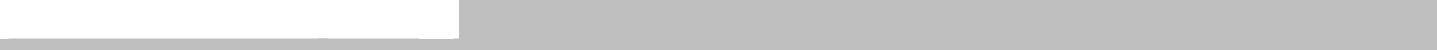 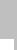 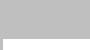 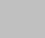 Professional Experience:	  No. of Patents	 Nil  Books Published	 NilInternational Journals International Conferences	National Journals	National Conferences	Total04	02	04	02	12STTP / Workshops / Seminars Attended:			 STTP	Workshops	Seminars14	07	02Students Guided:			 UG	PG	Ph.D.40	00	00Professional Memberships:	Special Achievements:	                                                                FACULTY PROFILE	NameSwapnil Ramesh KadamDesignationAsst. ProfessorDepartmentCSEMobile No.9423817389e-mailsrk_cse@adcet.inDegreeYear of PassingUniversityGradeB.E. (Computer Science)2008Shivaji University, KolhapurFirstM.E (Computer Science)2015Pune UniversityFirst--TeachingIndustrialR & DTotal1200012